PUBLICAȚIE CĂSĂTORIEAstăzi 14.09.2022 a  fost înregistrată declarația de căsătorie a d-lui 	UNGUR DAMIAN – LIVIU, în vârstă de 23 ani, domiciliat în Comuna Bratca, sat Valea Crisului, jud. Bihor și a d-nei  GORDAN CRISTINA – MIHAELA în vârstă de 18 ani, domiciliată în Comuna Bratca, sat Valea Crisului, jud. Bihor.În temeiul art.285 din Codul Civil (legea nr.287/2009 republicată), orice persoană poate face opunere la căsătorie, dacă există o piedică legală ori dacă alte cerinţe ale legii nu sunt îndeplinite.Opunerea la căsătorie se va face numai în scris, cu arătarea dovezilor pe care ea se întemeiază, în termen de 10 zile de la data afişării.Ofiţer de stare civilă                                                                                                    BILA FLORINA – MIHAELA ROMÂNIA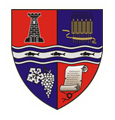 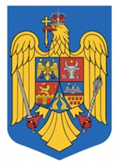 JUDEȚUL BIHORCOMUNA BRATCACOMPARTIMENT STARE CIVILĂLocalitatea Bratca, Nr.126, Cod Poștal: 417080, CIF:4738400,Web: www.primaria-bratca.ro, Tel. 0259/315650, Fax: 0259/473256,E-mail: primaria.bratca@cjbihor.ro, primariabratca@yahoo.comNr. 6510 din 14.09. 2022